Publicado en Madrid el 16/09/2016 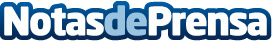 Canal Ético de denuncias externo. Qué es, cómo funciona y por qué hay que tenerloDAAS Compliance ha expuesto en las Jornadas sobre Canal Ético y Compliance las características y el funcionamiento de esta parte esencial de los sistemas de prevención de delitos en la persona jurídicaDatos de contacto:Alberto de LapuenteDirector de expansión en DAAS Compliance91 091 2205Nota de prensa publicada en: https://www.notasdeprensa.es/canal-etico-de-denuncias-externo-que-es-como Categorias: Derecho Recursos humanos http://www.notasdeprensa.es